PowerPoint® Cheat SheetEffective 6/1/18 – PowerPoint 2016 version. Many commands also available in earlier versions.How to add items to your Quick Access Toolbar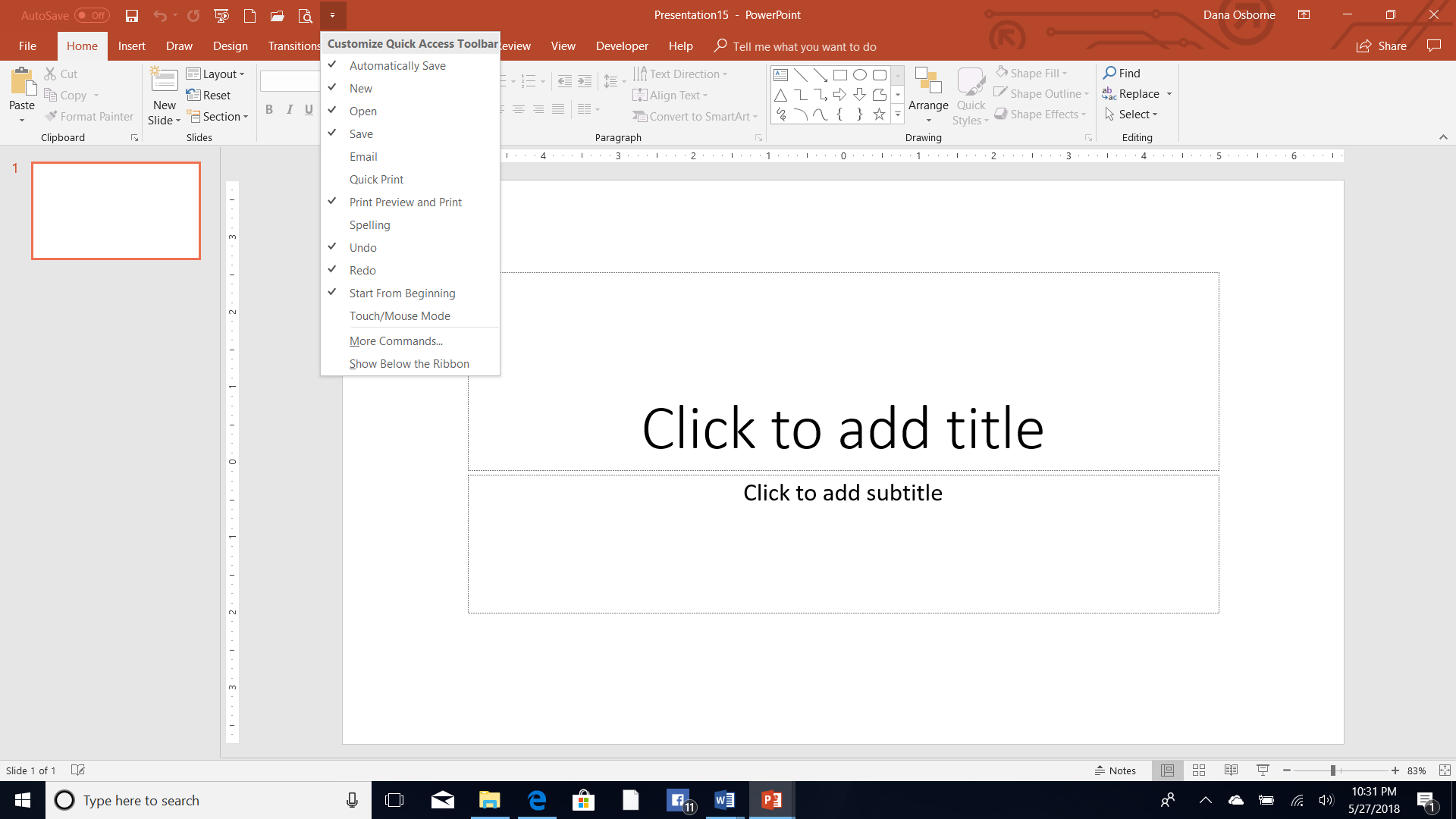 The most frequently used PowerPoint shortcutsThere are many more keyboard shortcuts.  For a full list, search the online help for “Shortcuts”.Customize Ribbons – Your “menus” 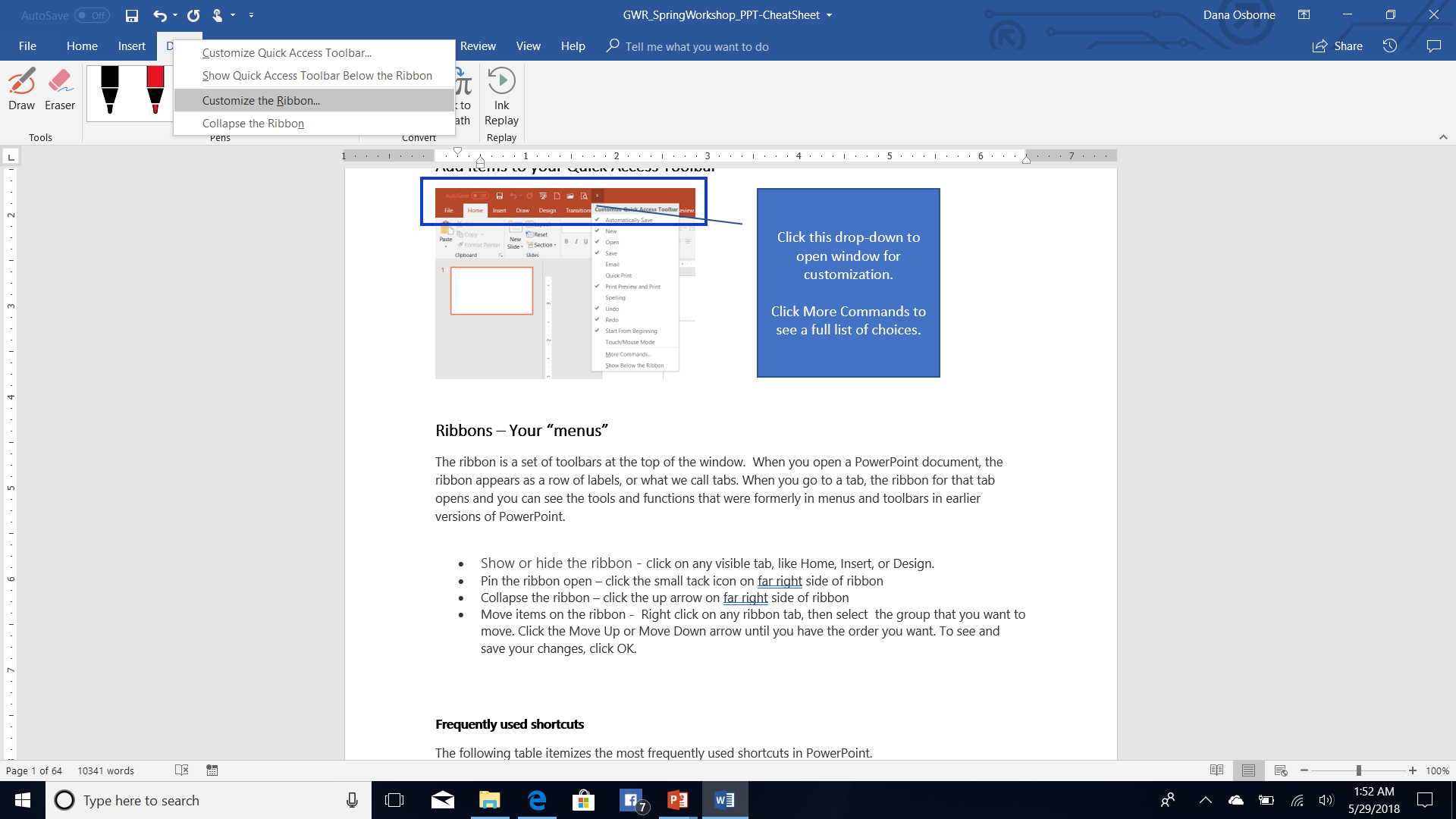 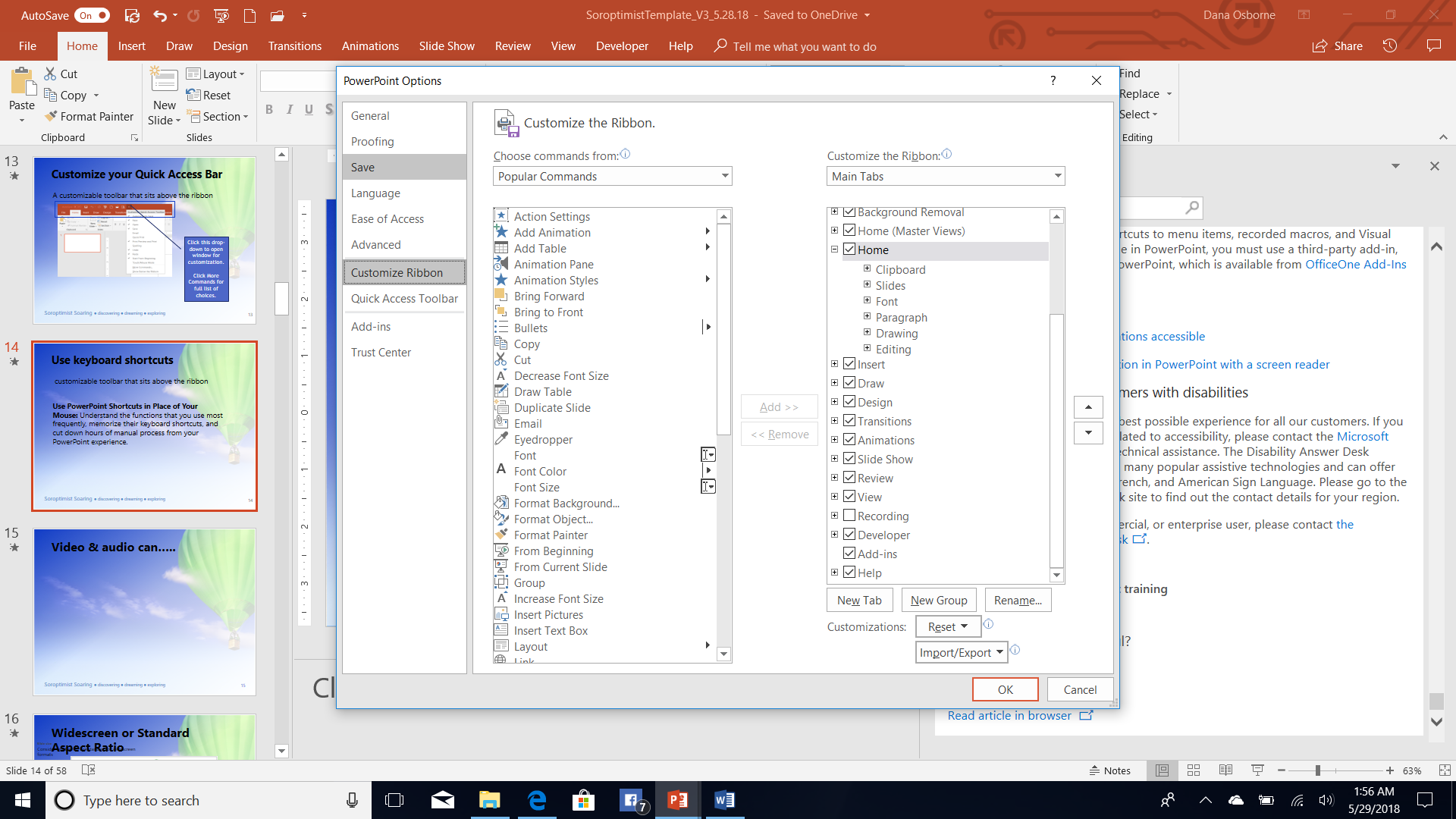 Use access keys to get to ribbon by using Key TipsPress Alt. The Key Tips appear in small squares by each ribbon command.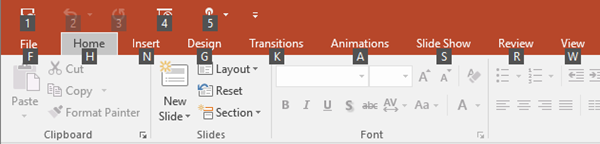 To select a command, press the letter shown in the square Key Tip that appears by it. For example, press F to open the File Tab; H to open the Home Tab; N to open the Insert Tab, and so on. 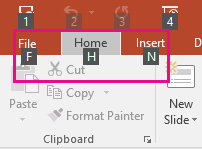 Depending on which letter you press, you may be shown additional Key Tips. For example, if you press Alt+F, Backstage view opens on the Info page, which has a different set of Key Tips. Navigate the ribbon with only the keyboardTo get to the ribbon, press Alt, and then, to move between tabs, use the Right Arrow and Left Arrow keys OR to go directly to a tab on the ribbon, press one of the following access keys.Use access keys to get to ribbon by using Key TipsPress Alt. The Key Tips appear in small squares by each ribbon command.To select a command, press the letter shown in the square Key Tip that appears by it. For example, press F to open the File Tab; H to open the Home Tab; N to open the Insert Tab, and so on. Depending on which letter you press, you may be shown additional Key Tips. For example, if you press Alt+F, Backstage view opens on the Info page, which has a different set of Key Tips. 